April2021MILLERTON SCHOOL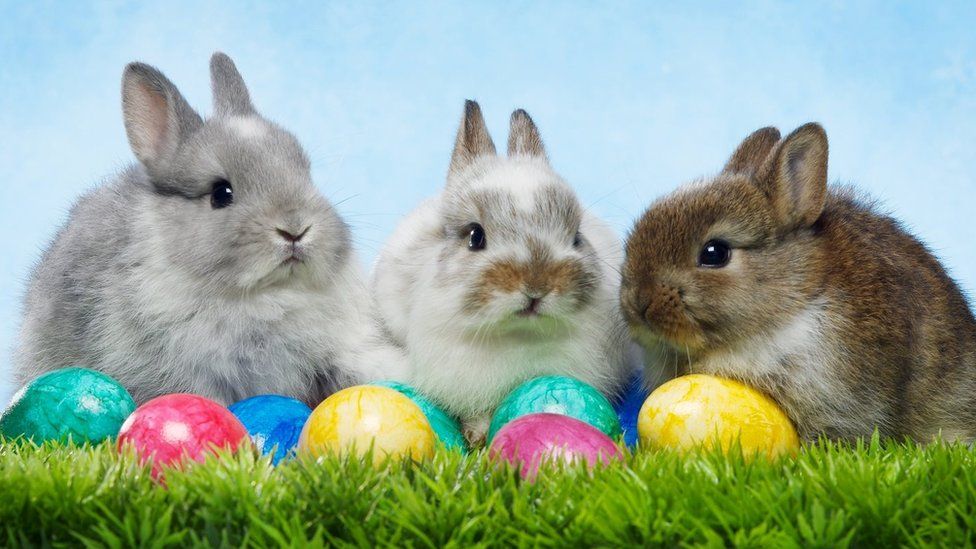 123Spaghetti and Garlic Bread $5.00Easter DrawNO SCHOOLGOOD FRIDAY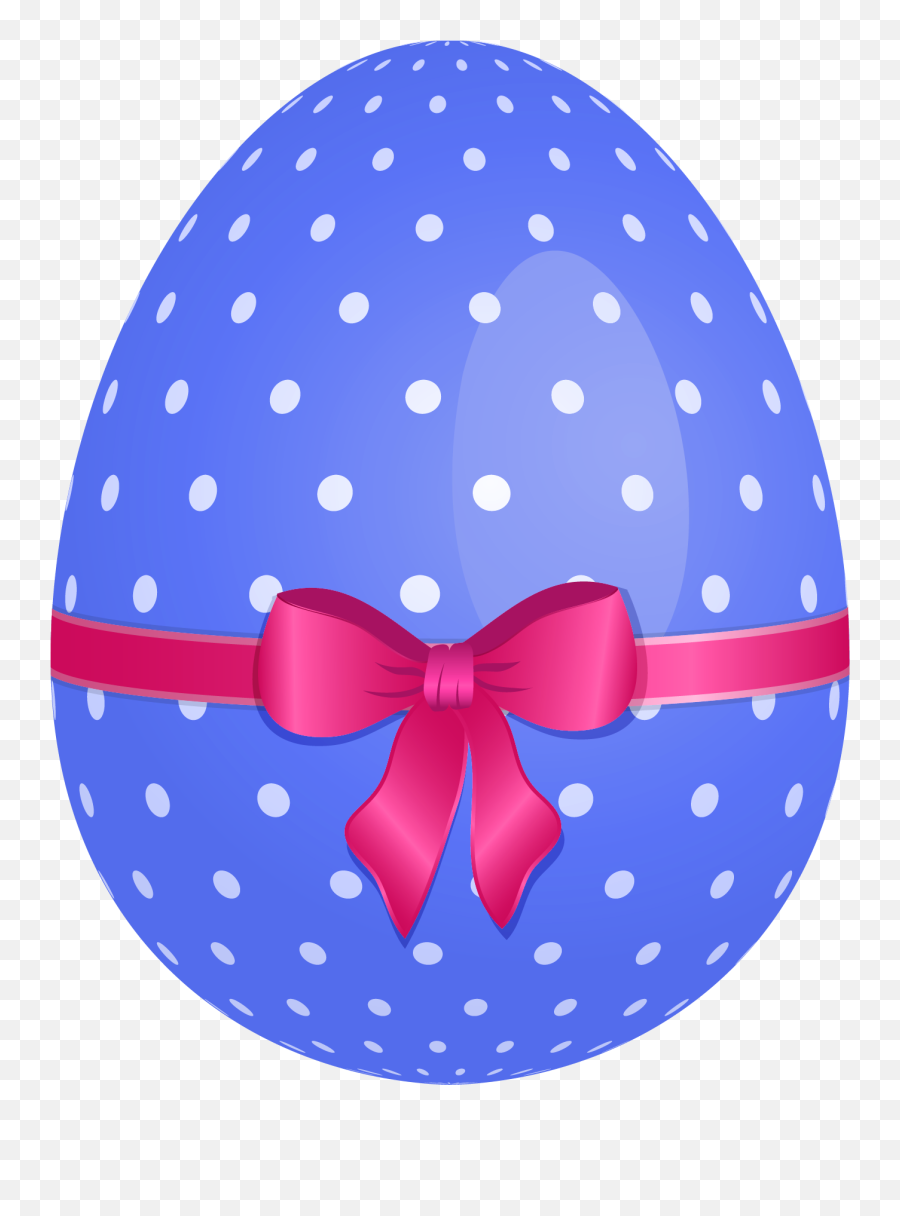 45678910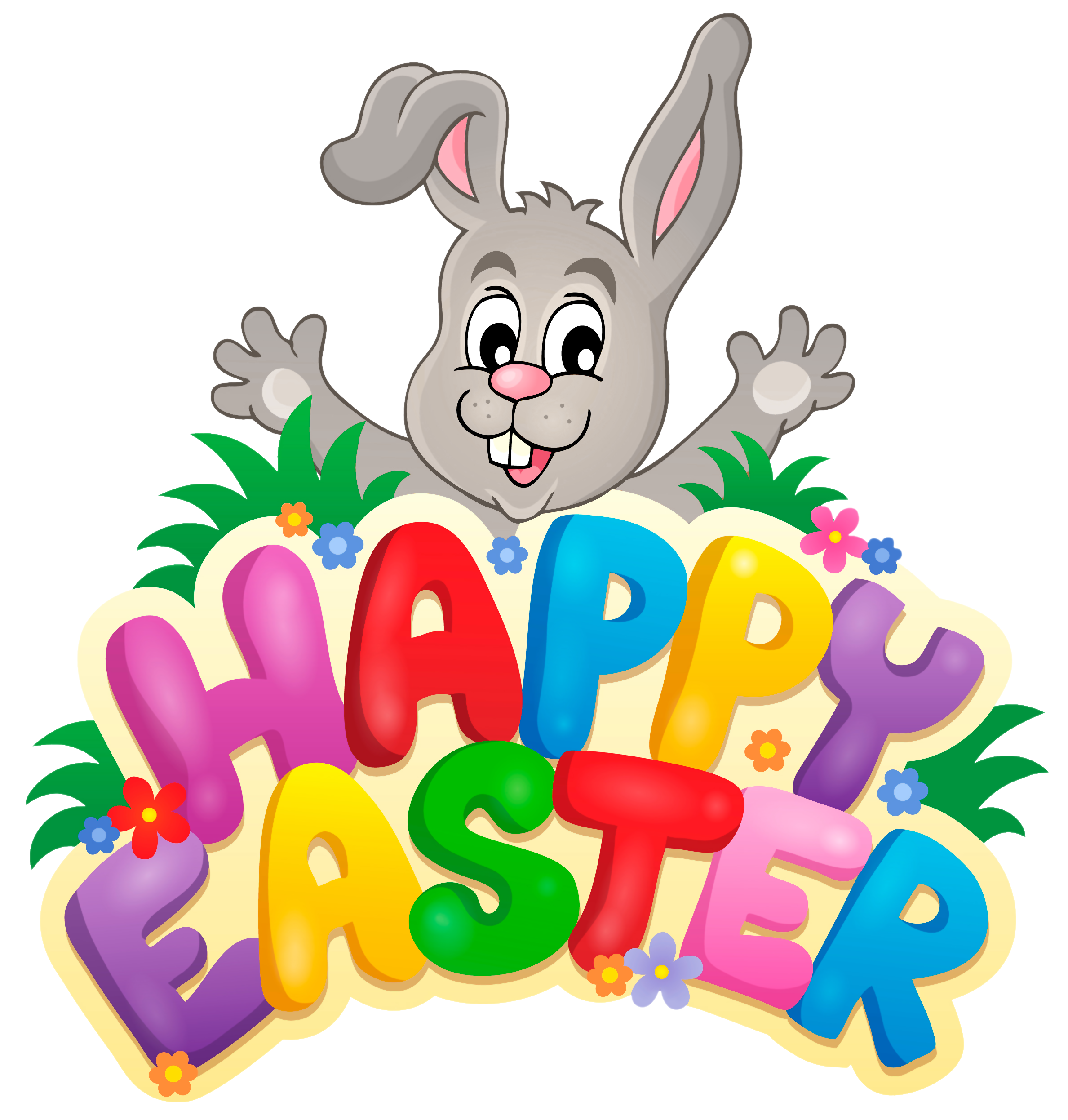 NO SCHOOLEASTER MONDAYPIZZA ORDERS DUEPOPCORN $1.00PIZZA DAY11121314151617REPORT CARDS ISSUEDPOPCORN$1.00Parent Teacher 4:00 – 6:00 pmNO SCHOOLPARENT TEACHER9:00 – 11:30 am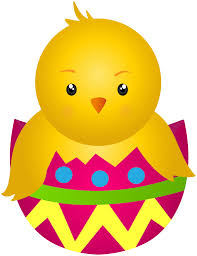 18192021222324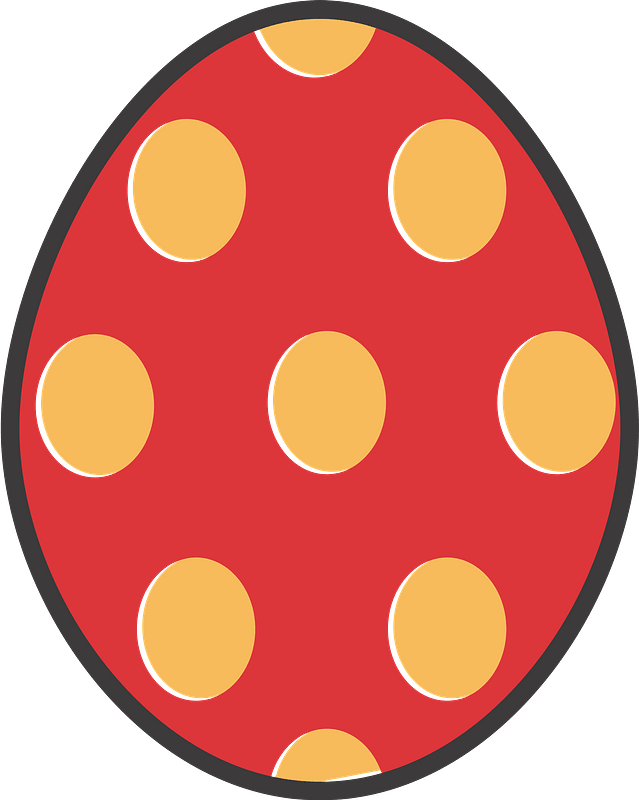 Grade 7 ImmunizationPIZZA ORDERS DUEPOPCORN $1.00PIZZA DAY252627282930PIZZA ORDERS DUEPOPCORN $1.00PIZZA DAY